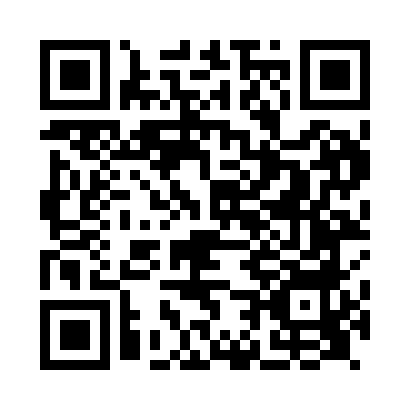 Prayer times for Luffincott, Devon, UKMon 1 Jul 2024 - Wed 31 Jul 2024High Latitude Method: Angle Based RulePrayer Calculation Method: Islamic Society of North AmericaAsar Calculation Method: HanafiPrayer times provided by https://www.salahtimes.comDateDayFajrSunriseDhuhrAsrMaghribIsha1Mon3:155:091:216:569:3411:272Tue3:165:101:226:569:3311:273Wed3:165:111:226:569:3311:274Thu3:175:111:226:559:3211:275Fri3:175:121:226:559:3211:276Sat3:185:131:226:559:3111:277Sun3:185:141:236:559:3111:268Mon3:195:151:236:549:3011:269Tue3:195:161:236:549:2911:2610Wed3:205:171:236:549:2911:2611Thu3:205:181:236:549:2811:2512Fri3:215:191:236:539:2711:2513Sat3:225:201:236:539:2611:2514Sun3:225:211:236:529:2511:2415Mon3:235:221:246:529:2411:2416Tue3:235:231:246:519:2311:2317Wed3:245:251:246:519:2211:2318Thu3:255:261:246:509:2111:2219Fri3:255:271:246:509:2011:2220Sat3:265:281:246:499:1911:2121Sun3:275:301:246:489:1811:2122Mon3:275:311:246:489:1611:2023Tue3:285:321:246:479:1511:1924Wed3:295:341:246:469:1411:1925Thu3:295:351:246:459:1211:1826Fri3:305:361:246:459:1111:1727Sat3:315:381:246:449:1011:1728Sun3:315:391:246:439:0811:1529Mon3:345:411:246:429:0711:1230Tue3:375:421:246:419:0511:1031Wed3:395:431:246:409:0411:07